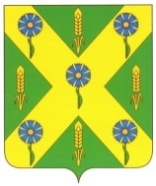 РОССИЙСКАЯ  ФЕДЕРАЦИЯОРЛОВСКАЯ ОБЛАСТЬАДМИНИСТРАЦИЯ НОВОСИЛЬСКОГО РАЙОНАПОСТАНОВЛЕНИЕ  26.12.2023 г.  	                                                                     №   621              г. НовосильОб утверждении муниципальной программы «Образование в Новосильском  районе»В соответствии с Федеральным законом от 06.10.2003 г. № 131-ФЗ «Об общих принципах организации местного самоуправления в Российской Федерации», руководствуясь статьей 179 Бюджетного кодекса Российской Федерации, постановлением администрации Новосильского района от 07.11.2013 № 288 «Об утверждении Порядка разработки, реализации и оценки эффективности муниципальных программ и Методических указаний по разработке и реализации муниципальных программ», в целях развития муниципальной системы образования Новосильского района  администрация Новосильского района постановляет:1.Утвердить муниципальную программу «Образование в Новосильском районе»  согласно приложению.2.Начальнику финансового отдела администрации Новосильского района (Сергеева Е.А.) при подготовке проекта бюджета Новосильского района на соответствующие годы предусмотреть необходимое финансирование для реализации муниципальной программы «Образование в Новосильском районе».	3.Разместить настоящее постановление на официальном сайте администрации Новосильского района в информационно-телекоммуникационной сети «Интернет».4. Настоящее постановление вступает в силу с 01 января 2024 года.5. Контроль за исполнением настоящего постановления возложить на и.о. заместителя главы Новосильского района по социальным вопросам Сыцевич Ирину Дмитриевну.Глава Новосильского района	                                                   Е. Н. Демин